ИзвещениеО внесении изменений в запрос котировок цен № 058/ТВРЗ/2022Уважаемые господа!АО «ВРМ» в лице Тамбовского ВРЗ АО «ВРМ» сообщает Вам о внесении изменений в запрос котировок цен №058/ТВРЗ/2022 на поставку продукции литейного производства  для нужд Тамбовского ВРЗ АО «ВРМ» в октябре-декабре 2022 года.   3.Внести изменения в объем и единичные расценки в приложении №5 к запросу котировок цен №058/ТВРЗ/2022.Председатель Конкурсной комиссииТамбовского ВРЗ АО «ВРМ»	                                                                Д.В.Шлыков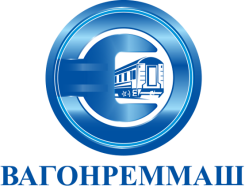 АКЦИОНЕРНОЕ ОБЩЕСТВО «ВАГОНРЕММАШ»Филиал Тамбовский вагоноремонтный завод392009, г. Тамбов, пл. Мастерских, д. 1тел. (4752) 44-49-59, факс 44-49-02, e-mail: tvrz@vagonremmash.ru      1. Внести изменение в Извещение запроса котировок цен                                                                № 058/ТВРЗ/2022, изложив в следующей редакции:«…16 399 400 (шестнадцать миллионов триста девяносто девять тысяч четыреста) рублей 80 коп, без учета НДС;             19 679 280  (девятнадцать миллионов шестьсот семьдесят девять тысяч двести восемьдесят) рублей 96 коп., с учетом всех налогов, включая НДС…».      2. Внести изменения в п. 7.2. запроса котировок цен и изложить его в следующей редакции:  «Начальная (максимальная) цена договора составляет:«…16 399 400 (шестнадцать миллионов триста девяносто девять тысяч четыреста) рублей 80 коп, без учета НДС;             19 679 280  (девятнадцать миллионов шестьсот семьдесят девять тысяч двести восемьдесят) рублей 96 коп., с учетом всех налогов, включая НДС…».      1. Внести изменение в Извещение запроса котировок цен                                                                № 058/ТВРЗ/2022, изложив в следующей редакции:«…16 399 400 (шестнадцать миллионов триста девяносто девять тысяч четыреста) рублей 80 коп, без учета НДС;             19 679 280  (девятнадцать миллионов шестьсот семьдесят девять тысяч двести восемьдесят) рублей 96 коп., с учетом всех налогов, включая НДС…».      2. Внести изменения в п. 7.2. запроса котировок цен и изложить его в следующей редакции:  «Начальная (максимальная) цена договора составляет:«…16 399 400 (шестнадцать миллионов триста девяносто девять тысяч четыреста) рублей 80 коп, без учета НДС;             19 679 280  (девятнадцать миллионов шестьсот семьдесят девять тысяч двести восемьдесят) рублей 96 коп., с учетом всех налогов, включая НДС…».      1. Внести изменение в Извещение запроса котировок цен                                                                № 058/ТВРЗ/2022, изложив в следующей редакции:«…16 399 400 (шестнадцать миллионов триста девяносто девять тысяч четыреста) рублей 80 коп, без учета НДС;             19 679 280  (девятнадцать миллионов шестьсот семьдесят девять тысяч двести восемьдесят) рублей 96 коп., с учетом всех налогов, включая НДС…».      2. Внести изменения в п. 7.2. запроса котировок цен и изложить его в следующей редакции:  «Начальная (максимальная) цена договора составляет:«…16 399 400 (шестнадцать миллионов триста девяносто девять тысяч четыреста) рублей 80 коп, без учета НДС;             19 679 280  (девятнадцать миллионов шестьсот семьдесят девять тысяч двести восемьдесят) рублей 96 коп., с учетом всех налогов, включая НДС…».      1. Внести изменение в Извещение запроса котировок цен                                                                № 058/ТВРЗ/2022, изложив в следующей редакции:«…16 399 400 (шестнадцать миллионов триста девяносто девять тысяч четыреста) рублей 80 коп, без учета НДС;             19 679 280  (девятнадцать миллионов шестьсот семьдесят девять тысяч двести восемьдесят) рублей 96 коп., с учетом всех налогов, включая НДС…».      2. Внести изменения в п. 7.2. запроса котировок цен и изложить его в следующей редакции:  «Начальная (максимальная) цена договора составляет:«…16 399 400 (шестнадцать миллионов триста девяносто девять тысяч четыреста) рублей 80 коп, без учета НДС;             19 679 280  (девятнадцать миллионов шестьсот семьдесят девять тысяч двести восемьдесят) рублей 96 коп., с учетом всех налогов, включая НДС…».      1. Внести изменение в Извещение запроса котировок цен                                                                № 058/ТВРЗ/2022, изложив в следующей редакции:«…16 399 400 (шестнадцать миллионов триста девяносто девять тысяч четыреста) рублей 80 коп, без учета НДС;             19 679 280  (девятнадцать миллионов шестьсот семьдесят девять тысяч двести восемьдесят) рублей 96 коп., с учетом всех налогов, включая НДС…».      2. Внести изменения в п. 7.2. запроса котировок цен и изложить его в следующей редакции:  «Начальная (максимальная) цена договора составляет:«…16 399 400 (шестнадцать миллионов триста девяносто девять тысяч четыреста) рублей 80 коп, без учета НДС;             19 679 280  (девятнадцать миллионов шестьсот семьдесят девять тысяч двести восемьдесят) рублей 96 коп., с учетом всех налогов, включая НДС…».      1. Внести изменение в Извещение запроса котировок цен                                                                № 058/ТВРЗ/2022, изложив в следующей редакции:«…16 399 400 (шестнадцать миллионов триста девяносто девять тысяч четыреста) рублей 80 коп, без учета НДС;             19 679 280  (девятнадцать миллионов шестьсот семьдесят девять тысяч двести восемьдесят) рублей 96 коп., с учетом всех налогов, включая НДС…».      2. Внести изменения в п. 7.2. запроса котировок цен и изложить его в следующей редакции:  «Начальная (максимальная) цена договора составляет:«…16 399 400 (шестнадцать миллионов триста девяносто девять тысяч четыреста) рублей 80 коп, без учета НДС;             19 679 280  (девятнадцать миллионов шестьсот семьдесят девять тысяч двести восемьдесят) рублей 96 коп., с учетом всех налогов, включая НДС…».      1. Внести изменение в Извещение запроса котировок цен                                                                № 058/ТВРЗ/2022, изложив в следующей редакции:«…16 399 400 (шестнадцать миллионов триста девяносто девять тысяч четыреста) рублей 80 коп, без учета НДС;             19 679 280  (девятнадцать миллионов шестьсот семьдесят девять тысяч двести восемьдесят) рублей 96 коп., с учетом всех налогов, включая НДС…».      2. Внести изменения в п. 7.2. запроса котировок цен и изложить его в следующей редакции:  «Начальная (максимальная) цена договора составляет:«…16 399 400 (шестнадцать миллионов триста девяносто девять тысяч четыреста) рублей 80 коп, без учета НДС;             19 679 280  (девятнадцать миллионов шестьсот семьдесят девять тысяч двести восемьдесят) рублей 96 коп., с учетом всех налогов, включая НДС…».      1. Внести изменение в Извещение запроса котировок цен                                                                № 058/ТВРЗ/2022, изложив в следующей редакции:«…16 399 400 (шестнадцать миллионов триста девяносто девять тысяч четыреста) рублей 80 коп, без учета НДС;             19 679 280  (девятнадцать миллионов шестьсот семьдесят девять тысяч двести восемьдесят) рублей 96 коп., с учетом всех налогов, включая НДС…».      2. Внести изменения в п. 7.2. запроса котировок цен и изложить его в следующей редакции:  «Начальная (максимальная) цена договора составляет:«…16 399 400 (шестнадцать миллионов триста девяносто девять тысяч четыреста) рублей 80 коп, без учета НДС;             19 679 280  (девятнадцать миллионов шестьсот семьдесят девять тысяч двести восемьдесят) рублей 96 коп., с учетом всех налогов, включая НДС…».